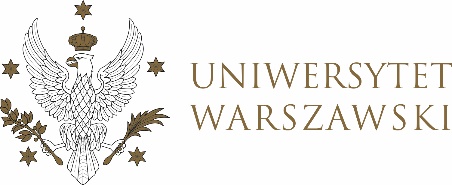 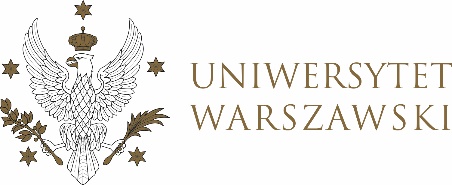 UCHWAŁA NR 3/2022RADY DYDAKTYCZNEJ DLA KIERUNKÓW STUDIÓW UNDERGRADUATE PROGRAMME IN INTERNATIONAL RELATIONS, UNDERGRADUATE PROGRAMME IN POLITICAL SCIENCE, GRADUATE PROGRAMME IN INTERNATIONAL RELATIONS, GRADUATE PROGRAMME IN POLITICAL SCIENCE, EUROPEAN POLITICS AND ECONOMICSz dnia 15 lutego 2023 r.w  sprawie zatwierdzenia tematu pracy dyplomowej na kierunku 
Undergraduate Programme in Political ScienceNa podstawie uchwały nr 43/2020 Rady Dydaktycznej WNPISM UW z dnia 19 lipca 2020 r. w sprawie szczegółowych zasad procesu dyplomowania na kierunku Undergraduate Programme in Political Science Rada Dydaktyczna postanawia, co następuje:§ 1	Rada Dydaktyczna zatwierdza temat pracy dyplomowej na kierunku Undergraduate Programme in Political Science stanowiący Załączniki nr 1 do uchwały. § 2Uchwała wchodzi w życie z dniem podjęcia.Przewodnicząca Rady Dydaktycznej: D. Heidrich Załącznik nr 1
z dnia  15.02.2023do uchwały nr 2/2023 Rady Dydaktycznej dla kierunków
Undergraduate Programme in International Relations, 
Undergraduate Programme in Political Science, 
Graduate Programme in International Relations, 
Graduate Programme in Political Science, European Politics and EconomicsTematy pracy dyplomowych dla kierunku Undergraduate Programme in Political Science w roku akademickim 2022/2023.Nr albumuProponowany temat pracy dyplomowejImię i nazwisko promotora416027The influence of Pan-Africanism on the formation of mechanisms of international cooperation in post-colonial Africadr. hab. Wiesław Lizak